 Welcome to 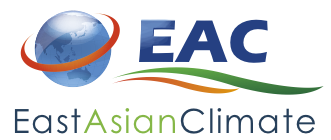 EAC 13th WorkshopTheme: East Asian Climate under Global Warming: Understanding and ProjectionDate and venue: 24 -25 March, 2016, Beijing Normal UniversityWebsite: http://ljp.gcess.cn/dct/page/65631Objectives:East Asia is located in the southeast part of the Eurasian continent. It is bordered on the east by the Pacific Ocean and on the southwest by the Tibetan Plateau. The unique geographic features produce distinct climate characteristics over this region. The study of East Asian Climate (EAC) was listed as the Subproject #25 in the AMIP–CMIP project. This workshop is aimed at studying the EAC variability and extremes, their changes and predictability under global warming; promoting the development of detection, prediction, projection and modeling studies; bringing together scientists with the same interests and boosting the exchange of ideas.Important DatesAbstract submission: 15 Nov, 2015 – 30 Dec, 2015(Please submit online at http://122.70.133.26:7710/EAC/EUserSubmit)Abstract acceptance notification: 15 Jan, 2016Schedule announcement: 15 Feb, 2016Workshop: 24-25 Mar, 2016Sessions:Session 1. Detection and AttributionSession 2. Climate VariabilitySession 3. High-Impact Weather and ExtremesSession 4. Predictability, Prediction and ProjectionCo-Chairs:Huang-Hsiung Hsu and Jianping LiMembersCheng-Ta Chen, Yihui Ding, Kyung-Ja Ha, Masahide KimotoAkio Kitoh, Jong-Seong Kug, Ngar-Cheung Lau, Tim LiYong Luo, Bin Wang, Wei-Chyung Wang, Guoxiong WuHost:College of Global Change and Earth System Science (GCESS), Beijing Normal University (BNU)Joint Center for Global Change Studies (JCGCS), Beijing 100875Sponsored by:State Key Laboratory of Numerical Modeling for Atmospheric Sciences and Geophysical Fluid Dynamics (LASG), Institute of Atmospheric Physics (IAP), Chinese Academy of SciencesNational Natural Science Fundation of China (NSFC)Ministry of Science and Technology (MOST), China